Al Consiglio del Corso di Studi in Ingegneria Automatica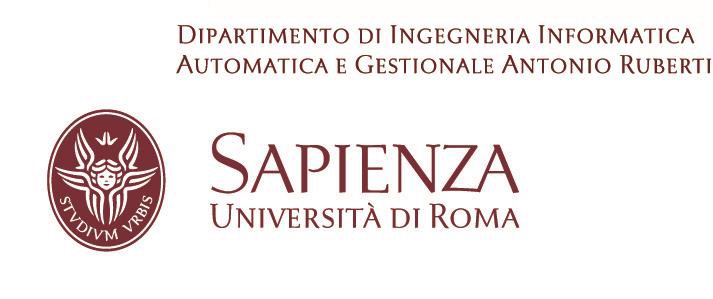 Facoltà di Ingegneria dell’Informazione, Informatica e Statistica S E D ETESI DI LAUREA MAGISTRALE/SPECIALISTICAin □ Ingegneria dei SistemiCognome e Nome: ...........................................................................................................................................Titolo della Tesi: ..................................................................................................................................................................................................................................................................................................................................La tesi del candidato è stata sottoposta al controllo antiplagio con il software Compilatio La tesi ha prodotto un contributo scientificoDATA                                                                                                                                        IL RELATORE (firma)